Комитет по развитию и интеллектуальной собственности (КРИС)Шестнадцатая сессияЖенева, 9 - 13 ноября 2015 г.проект по использованию информации, являющейся частью общественного достояния, для целей экономического развития подготовлено СекретариатомВ приложении к настоящему документу содержится проект предложения «Использование информации, являющейся частью общественного достояния, для целей экономического развития», пересмотренный с учетом замечаний государств-членов, высказанных на шестнадцатой сессии Комитета.Предполагаемые расходы на реализацию данного проекта составляют 800 тыс. шв. франков, 550 тыс. из которых относятся к расходам, не связанным с персоналом, а 250 тыс. – к расходам, связанным с персоналом.КРИС предлагается рассмотреть и одобрить приложение к настоящему документу.[Приложение следует]РЕКОМЕНДАЦИИ 16 И 20 ПОВЕСТКИ ДНЯ В ОБЛАСТИ РАЗВИТИЯ Проектный документ* При условии одобрения Комитетом по программе и бюджету.* При условии одобрения Комитетом по программе и бюджету бюджета проекта на 2018 г.ОБЩИЕ РЕСУРСЫ В РАЗБИВКЕ ПО РЕЗУЛЬТАТАМ(a) Двухлетний период 2016-2017 гг.(b) 2018 г.** При условии одобрения Комитетом по программе и бюджету.РЕСУРСЫ, НЕ СВЯЗАННЫЕ С ПЕРСОНАЛОМ, В РАЗБИВКЕ ПО КАТЕГОРИЯМ РАСХОДОВ(a) Двухлетний период 2016-2017 гг.(b) 2018 г.** При условии одобрения Комитетом по программе и бюджету.СРОКИ РЕАЛИЗАЦИИ  
(a) Двухлетний период 2016-2017 гг.(b) 2018 г.** При условии одобрения Комитетом по программе и бюджету бюджета проекта на 2018 г.[Конец приложения и документа]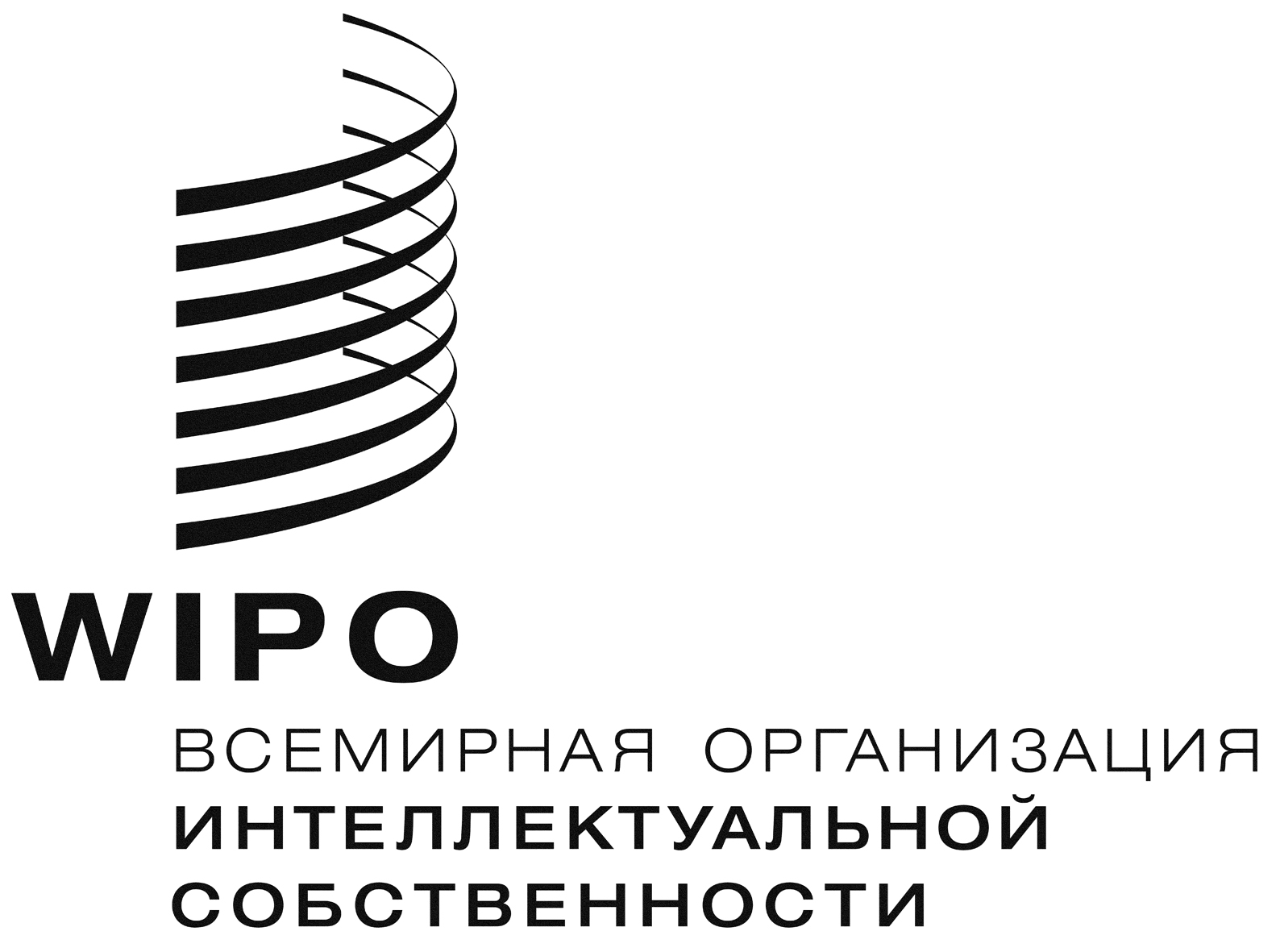 Rcdip/16/4 REV.    cdip/16/4 REV.    cdip/16/4 REV.    оригинал:  английскийоригинал:  английскийоригинал:  английскийдата:  2 февраля 2016 г.дата:  2 февраля 2016 г.дата:  2 февраля 2016 г.1. 	РЕЗЮМЕ1. 	РЕЗЮМЕКод проектаDA_16_20_03НазваниеИспользование информации, являющейся частью общественного достояния, для целей экономического развитияРекомендация(и) Повестки дня в области развития16 и 20Краткое описание проектаПредлагаемый проект основывается на осуществляемой ныне программной деятельности по созданию и развитию центров поддержки технологии и инноваций (ЦПТИ), результатах ранее проведенных исследований по  интеллектуальной собственности и общественному достоянию (патентный компонент) и по патентам и общественному достоянию, а также на существующем портале по правовому статусу, разработанному в рамках завершенного проекта Повестки дня в области развития (ПДР) «Данные о правовом статусе патентов».Говоря более конкретно, проект имеет целью дополнить существующие услуги ЦПТИ путем добавления новых услуг и инструментов к тем, которые обеспечиваются в настоящее время и приносят практическую пользу, в частности индивидуальным изобретателям и предприятиям в развивающихся и наименее развитых странах (НРС), позволяя им не только выявлять изобретения в сфере общественного достояния, но и поддерживать изобретателей, исследователей и предпринимателей в деле использования этой информации для генерирования новых результатов исследований и исследовательской продукции, и тем самым содействуя более эффективному освоению и использованию изобретений в сфере общественного достояния в качестве источника для генерирования местных знаний и инноваций и повышая «поглощающую способность» развивающихся стран и НРС в плане адаптации и ассимиляции различных технологий.  Соответствующая программаПрограмма 14Связи с другими программами/проектами ПДРDA_8_01, DA_8_02, DA_19_30_31, DA_16_20_01 и DA_16_20_02Связи с ожидаемыми результатами по Программе и бюджетуIII.2 (Программа 9) Улучшенный потенциал людских ресурсов, способных выполнять широкий спектр требований в отношении эффективного использования ИС в целях развития в развивающихся странах, НРС и странах с переходной экономикой.IV.2 (Программы 9 и 14) Расширенный доступ учреждений ИС и широкой публики к информации в области ИС и активное использование такой информации в целях поощрения инноваций и творчества.Продолжительность проекта36 месяцевБюджет проектаРасходы, не связанные с персоналом: 300 000 шв. франков (2016-2017 гг.) и 250 000 шв. франков (2018 г.)*Расходы, связанные с персоналом: 150 000 шв. франков (2016-2017 гг.) и 100 000 шв. франков (2018 г.)*2.	описание проекта2.1.	История вопроса и обоснование проектаПатентные документы являются богатым источником научно-технической информации, поскольку ежегодно в них публикуется примерно миллион новых изобретений. Ценность патентных документов в этом отношении усиливается вследствие того, что патентные документы: (i) обычно классифицируются с использованием одной или нескольких классификационных систем, что делает их выборку более эффективной; (ii) строятся исключительно стандартизованным образом, что делает их просмотр более эффективным; и (iii) обычно подпадают под требование о достаточном раскрытии информации или о достаточном для воспроизведения раскрытии, а это означает, что патентные заявители обязаны раскрывать свои изобретения достаточно ясным и всеобъемлющим образом, дабы изобретение могло быть реализовано “специалистом в данной области”.Хотя некоторое содержание, раскрываемое в патентных документах, подпадает под исключительные права, предоставляемые патентообладателям, значительная часть объекта изобретения раскрывается таким образом в сфере общественного достояния, поскольку либо на нее никогда не распространялись исключительные права, либо они распространялись, но уже утратили силу по истечении срока действия. Как результат, это содержание может свободно использоваться для разработки и коммерческого использования новых продуктов и процессов.Существует несколько проблем с точки зрения извлечения ценности из являющихся частью общественного достояния материалов, раскрытых в патентных документах. Эти проблемы включают необходимость повышения осведомленности о патентах и общественном достоянии и развития навыков, разработки процедур и создания  институциональных основ в целях: (i) поиска и анализа патентных документов для определения того, относится ли их содержание к сфере общественного достояния; и (ii) включения раскрытого в патентных документах  объекта в новые изделия и процессы. Кроме того, точные и всеобъемлющие данные о правовом статусе патентных заявок и патентов требуются от всех стран, в которых заявленное изобретение должно использоваться, дабы определить, относится ли изобретение к сфере общественного достояния.Кроме того, проект напрямую способствует выполнению рекомендации 20 Повестки дня в области развития в части, касающейся помощи «заинтересованным государствам-членам в идентификации объектов, которые перешли в область общественного достояния в их соответствующих юрисдикциях», и в более общем плане выполнению рекомендации 16 ПДР, поскольку он позволяет «углубить анализ последствий и преимуществ богатейшей области общественного достояния», что имеет практическую пользу, в частности для индивидуальных изобретателей и предприятий в развивающихся странах и НРС.В рамках проекта объединены несколько ограниченных по времени мероприятий, позволяющих впервые за все время создать отдельные продукты и инструменты, которые впоследствии будут включены в круг постоянных услуг поддержки ЦПТИ, предлагаемых ВОИС, и, следовательно, позволяющих повысить потенциальный вклад таких услуг в решение задач развития.  Несомненно, любые развивающиеся страны и НРС могут использовать эти продукты и инструменты независимо от того, имеют ли они национальную сеть ЦПТИ или нет.2.2.	ЦелиПредлагаемый проект имеет целью облегчить доступ к знаниям и технологиям для развивающихся стран и НРС и оказать заинтересованным государствам-членам содействие в выявлении и использовании объекта, который относится к сфере общественного достояния или попал в сферу общественного достояния в их юрисдикциях, путем поддержки и обеспечения:расширенных услуг центров поддержки технологии и инноваций (ЦПТИ) по выявлению изобретений, находящихся в сфере общественного достояния;расширенных услуг ЦПТИ по содействию использованию изобретений, находящихся в сфере общественного достояния, в качестве основы для разработки новых исследовательских продуктов и новых изделий и дальнейшему правлению ими и их коммерциализации;  иусовершенствованного портала по правовому статусу, более удобного для пользователей и имеющего расширенный контент, посвященный тому, как получать информацию о правовом статусе в различных юрисдикциях.2.3.	Стратегии реализацииЦели проекта будут достигнуты с помощью следующих продуктов в течение двухлетнего периода 2016-2017 гг.:Практические руководства по выявлению и использованию изобретений, находящихся в сфере общественного достояния.В рамках проекта будут подготовлены два руководства, из которых одно будет посвящено выявлению изобретений, находящихся в сфере общественного достояния, а другое – использованию таких изобретений для разработки новых исследовательских продуктов и новых изделий. Эти руководства будут основываться на результатах ранее проведенных исследований по  интеллектуальной собственности и общественному достоянию (патентный компонент), в котором была обрисована правовая основа для механизмов, с помощью которых объект может оказаться в сфере общественного достояния.Руководства будут адаптированы для персонала ЦПТИ, исследователей и предпринимателей, в частности в развивающихся странах и НРС. Они будут включать справочную информацию, практические указания, примеры и тематические исследования.Предполагается, что руководство по выявлению изобретений, находящихся в сфере общественного достояния, будет касаться следующих тем:Взаимосвязь между патентами и общественным достоянием;Установление потребностей в технологической информации;Поиск источников информации, требующейся для выявления изобретений, находящихся в сфере общественного достояния, в частности патентных баз данных и патентных реестров;Считывание информации о правовом статусе;Проведение поисков на патентную чистоту; иПонимание ограничений поисков на патентную чистоту и управление соответствующими рисками.Предполагается, что руководство по использованию изобретений, находящихся в сфере общественного достояния, будет посвящено рассмотрению следующих тем:Взаимосвязь между патентами и общественным достоянием;Взаимосвязь между изобретениями и «ноу-хау»;Этапы в процессе разработки продукта;Установление потребностей в технологии;Выявление существующих технологических ресурсов;Интеграция новых технологий с исследованиями и проектированием изделий; иПонимание ограничений изобретений, находящихся в сфере общественного достояния, и принятие решений о том, когда может возникнуть необходимость в лицензировании технологии.Документальное подтверждение опыта и передовой практики в деле выявления и использования изобретений, находящихся в сфере общественного достояния.Новые и улучшенные учебные материалы для ЦПТИ, основанные на руководствах по выявлению и использованию изобретений, находящихся в сфере общественного достояния.Реестр основных экспертов (по крайней мере по два на регион), которые будут выступать в качестве консультантов в поддержку национальных сетей ЦПТИ и их развития в этих регионах.Усовершенствованный портал по правовому статусу (сейчас вставлен в PATENTSCOPE) с более удобным для пользователей интерфейсом и с расширенным контентом, включая:новую и обновляемую информацию и ссылки в отношении патентных реестров;информацию о политике, касающейся публикации информации о правовом статусе для различных ведомств, и примеры того, как такая политика применяется;справочные страницы, касающиеся доступа к порталу по правовому статусу и патентным реестрам, включенным в портал, и их использования; иформуляр для сбора отзывов от специалистов по патентной информации и  пользователей в целях дальнейшего улучшения контента.Результаты проекта будут достигнуты посредством следующих видов деятельности в течение двухлетнего периода 2016-2017 гг.:Профильные специалисты подготовят проекты практических руководств по выявлению и использованию изобретений, находящихся в сфере общественного достояния, и соберут информацию об опыте, приобретенном в этих областях государствами-членами, в частности развивающимися странами.Отдельные ЦПТИ, выбранные из различных национальных сетей ЦПТИ, займутся апробированием руководств по выявлению и использованию изобретений, находящихся в сфере общественного достояния, при поддержке экспертов по оценке. Устойчивые ЦПТИ будут отобраны на основе соображений географического, социального и экономического разнообразия и способности  поддерживать дополнительные услуги и осуществлять мониторинг и оценку в отношении этих услуг. ЦПТИ предоставят отзывы о применимости и пригодности руководств с учетом их национальных условий и об их опыте в практическом применении руководств.Профильные специалисты переработают руководства по выявлению и использованию изобретений, находящихся в сфере общественного достояния, на основе данных, предоставленных национальными сетями ЦПТИ, и подготовят учебные материалы на основе этих переработанных руководств.Будет создана сеть экспертов по вопросам выявления и использования изобретений, находящихся в сфере общественного достояния (со специализацией по конкретным техническим областям или темам), для содействия национальным сетям ЦПТИ и их развитию.Будет разработан новый интерфейс для портала по правовому статусу, и его контент будет обновляться и расширяться.Цели проекта будут достигнуты с помощью следующих продуктов в течение 2018 г.*:пересмотренные руководства по выявлению и использованию изобретений, находящихся в сфере общественного достояния, на всех шести официальных языках ООН; инавыки, полученные национальными сетями ЦПТИ, в деле управления и оказания услуг в целях выявления изобретений, находящихся в сфере общественного достояния, и содействия использованию изобретений, находящихся в сфере общественного достояния, в качестве основы для разработки новых исследовательских продуктов и новых изделий.Результаты проекта будут достигнуты посредством следующих видов деятельности в течение 2018 г.*:будут подготовлены переводы пересмотренных руководств по выявлению и использованию изобретений, находящихся в сфере общественного достояния, на испанский и французский языки и будет организовано распространение руководств среди заинтересованных национальных сетей ЦПТИ;избранные эксперты из реестра, созданного в рамках данного проекта, будут оказывать техническую помощь и поддержку национальным сетям ЦПТИ в предоставлении услуг по выявлению изобретений, находящихся в сфере общественного достояния, и по поддержке использования изобретений для  разработки новых исследовательских продуктов и новых изделий; ибудут организованы семинары-практикумы по вопросам, касающимся опыта и передовой практики в предоставлении услуг по выявлению изобретений, находящихся в сфере общественного достояния, и по поддержке использования изобретений, находящихся в сфере общественного достояния, для  разработки новых исследовательских продуктов и новых изделий.* С учетом одобрения Комитетом по программе и бюджету бюджета проекта на 2018 г.2.4.	Риски и стратегии их смягченияРиск: Недостаточный потенциал персонала ЦПТИ по освоению и эффективному использованию информации, содержащейся в практических руководствах по выявлению и использованию изобретений, находящихся в сфере общественного достояния Меры по смягчению: Руководства будут адаптированы с учетом оцененных возможностей сотрудников ЦПТИ, и будет создан реестр основных экспертов для оказания интерактивной поддержки по вопросам, рассмотренным в руководствах.3.	ОБЗОР И ОЦЕНКА3.	ОБЗОР И ОЦЕНКА3.1. 	График обзора проекта3.1. 	График обзора проектаРаз в год будет проводиться обзор проекта, и отчет о ходе работы будет представляться КРИС. По завершении проекта будет проведена независимая оценка, и отчет о ней будет представлен КРИС.Раз в год будет проводиться обзор проекта, и отчет о ходе работы будет представляться КРИС. По завершении проекта будет проведена независимая оценка, и отчет о ней будет представлен КРИС.3.2.	Самооценка проекта3.2.	Самооценка проектаПомимо самооценки проекта, будет проведена независимая оценка проекта.Помимо самооценки проекта, будет проведена независимая оценка проекта.Результаты проектаПоказатели успешного завершения
(показатели результативности)1. Руководства по выявлению и использованию изобретений, находящихся в сфере общественного достоянияПредоставление первого завершенного проекта руководств к концу 2016 г.2. Документальное подтверждение опыта и передовой практики в деле выявления и использования изобретений, находящихся в сфере общественного достоянияПредоставление документации по итогам экспериментальных проектов к концу 2017 г.3. Реестр основных экспертовПодготовка реестра в составе по крайней мере двух основных экспертов на регионе к концу 2016 г.4. Учебные материалыПодготовка по крайней мере двух презентаций на основе руководств по выявлению и использованию изобретений, находящихся в сфере общественного достояния, к середине 2017 г.5. Усовершенствованный портал по правовому статусуРазработка нового интерфейса к середине 2016 г.Добавление новых справочных страниц к середине 2017 г.Добавление нового формуляра к концу 2017 г.6. Руководства по выявлению и использованию изобретений, находящихся в сфере общественного достояния, на испанском и французском языках *Предоставление переведенных руководств к середине 2018 г.7. Навыки в деле управления и оказания услуг в связи с изобретениями, находящимися в сфере общественного достояния*Завершение к концу 2018 г. обследований в ходе семинаров-практикумов, показывающих, что проект помог развить навыки в деле управления и/или оказания услуг в связи с изобретениями, находящимися в сфере общественного достояния.Цель (цели) проектаПоказатель (показатели) успешного достижения целей проекта (показатели результативности)1. Облегчить доступ к знаниям и технологиям для развивающихся стран и НРС и оказать заинтересованным государствам-членам содействие в выявлении и использовании объекта, который относится к сфере общественного достояния или попал в сферу общественного достояния в их юрисдикциях Предоставление услуг ЦПТИ по выявлению изобретений, находящихся в сфере общественного достояния, по крайней мере шестью ЦПТИ из различных национальных сетей ЦПТИ.Предоставление услуг ЦПТИ по поддержке использования изобретений, находящихся в сфере общественного достояния, по крайней мере четырьмя ЦПТИ из различных национальных сетей ЦПТИ.Увеличение числа пользователей в системе сетей ЦПТИ, выявляющих и использующих информацию из фонда общественного достояния.(шв. франки)(шв. франки)(шв. франки)(шв. франки)(шв. франки)(шв. франки)(шв. франки)Результаты проекта2016 г.2016 г.2017 г.2017 г.ВсегоВсегоВсегоСвязанные с персоналомНе связанные с персоналомСвязанные с персоналомНе связанные с персоналомСвязанные с персоналомНе связанные с персоналомРуководства по выявлению и использованию изобретений, находящихся в сфере общественного достояния  10 00060 00010 00020 00020 00080 000100 000Документальное подтверждение опыта и передовой практики в деле выявления и использования изобретений, находящихся в сфере общественного достояния30 00025 00050 000125 00080 000150 000230 000Реестр экспертов и новые и улучшенные учебные материалы --10 00015 00010 00015 00025 000Усовершенствованный портал по правовому статусу10 00020 00030 00035 00040 00055 00095 000Итого50 000105 000100 000195 000150 000300 000450 000(шв. франки)(шв. франки)(шв. франки)(шв. франки)(шв. франки)Результаты проекта2018 г.2018 г.ВсегоВсегоВсегоСвязанные с персоналомНе связанные с персоналомСвязанные с персоналомНе связанные с персоналомПереведенные руководства по выявлению и использованию изобретений, находящихся в сфере общественного достояния  10 00050 00010 00050 00060 000Навыки в деле управления и оказания услуг в связи с изобретениями, находящимися в сфере общественного достояния90 000200 00090 000200 000290 000Итого100 000250 000100 000250 000350 000(шв. франки)(шв. франки)(шв. франки)(шв. франки)(шв. франки)(шв. франки)Виды деятельностиПоездки и стипендииПоездки и стипендииУслуги по контрактамУслуги по контрактамУслуги по контрактамВсегоВиды деятельностиКомандировки сотрудниковПоездки третьих лицИздательские расходыИндивидуальные услуги по контрактамПрочие услуги по контрактамВсегоСоставление руководств-20 000-40 000-60 000Апробирование руководств30 00050 000-50 00020 000150 000Переработка руководств---20 000-20 000Подготовка учебных материалов---15 000-15 000Создание портала по правовому статусу и улучшение контента ----55 00055 000Итого30 00070 000-125 00075 000300 000(шв. франки)(шв. франки)(шв. франки)(шв. франки)(шв. франки)(шв. франки)Виды деятельностиПоездки и стипендииПоездки и стипендииУслуги по контрактамУслуги по контрактамУслуги по контрактамВсегоВиды деятельностиКомандировки сотрудниковПоездки третьих лицИздательские расходыИндивидуальные услуги по контрактамПрочие услуги по контрактамВсегоПеревод и распространение руководств--10 000-40 00050 000Техническая помощь сетям ЦПТИ10 00050 000-20 000-80 000Семинары-практикумы, посвященные опыту и передовой практике40 00040 000-20 00020 000120 000Итого50 00090 00010 00040 00060 000250 000Вид деятельностиКварталы 2016 г.Кварталы 2016 г.Кварталы 2016 г.Кварталы 2016 г.Кварталы 2017 г.Кварталы 2017 г.Кварталы 2017 г.Кварталы 2017 г.Вид деятельности1-й2-й3-й4-й1-й2-й3-й4-йСоставление руководствxxАпробирование руководствxxxxПереработка руководствxxПодготовка учебных материаловxСоздание портала по правовому статусу и улучшение контентаxxxxxxВид деятельностиКварталы 2018 г.Кварталы 2018 г.Кварталы 2018 г.Кварталы 2018 г.Вид деятельности1-й2-й3-й4-йПеревод и распространение руководствxxТехническая помощь сетям ЦПТИxxxСеминары-практикумы, посвященные опыту и передовой практикеxxx